АДМИНИСТРАЦИЯ МИХАЛЕНИНСКОГО СЕЛЬСОВЕТА
ВАРНАВИНСКОГО МУНИЦИПАЛЬНОГО РАЙОНА
НИЖЕГОРОДСКОЙ ОБЛАСТИПОСТАНОВЛЕНИЕ18.12. 2020 года                     д. Михаленино                                            № 58Об определении мест для массового использования пиротехнических изделий     В соответствии с постановлением Правительства Российской Федерации от 25.04.2012 г. № 390 "О противопожарном режиме", п. 13 постановления Правительства Российской Федерации от 22.12.2009 г. № 1052 "Об утверждении требований пожарной безопасности при распределении и использовании пиротехнических изделий", постановлением Правительства Нижегородской области от 02.09.2016 г. № 599 "Об утверждении Положения о профилактике пожаров в Нижегородской области", постановлением администрации Варнавинского муниципального района  от 17.12.2020 г. № 908 "Об обеспечении пожарной безопасности в период новогодних и рождественских праздников на территории Варнавинского муниципального района", в целях обеспечения пожарной безопасности объектов (мест), задействованных в проведении Новогодних и Рождественских мероприятий, администрация Михаленинского сельсовета постановляет:     Ӏ. Определить места на территории Михаленинского сельсовета Варнавинского муниципального района Нижегородской области для массового использования пиротехнических изделий:     - стадион д. Михаленино     2. Запретить применение на объектах, расположенных на территории Михаленинского сельсовета и в помещениях, задействованных в проведении Новогодних и рождественских праздников, открытого огня (факелов, свечей), пиротехнических изделий (фейерверков) и других видов огневых эффектов.     3. Обнародовать данное постановление  путем размещения текста постановления на стенде в здании администрации Михаленинского сельсовета и разместить на официальном сайте Администрации Варнавинского муниципального района в сети "Интернет"     4. Контроль за исполнением настоящего постановления оставляю за собой.Глава администрацииМихаленинского сельсовета                                                Н.С.Черемухина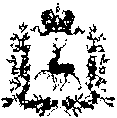 